Město Kolín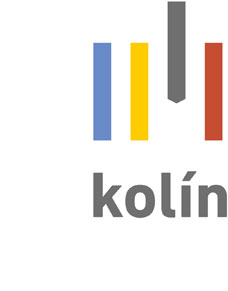 Finanční odborKarlovo náměstí 78, 280 12 Kolín Itel.: +420 321 748 111e-podatelna: posta@mukolin.cz, web: http: //www.mukolin.cz                                                                                     V Kolíně  dne : ………………ŽÁDOST O VRÁCENÍ PŘEPLATKUJMÉNO A PŘÍJMENÍ  ………………………………………………….DATUM NAROZENÍ   ………………………………………………….BYDLIŠTĚ …………………………………………………..TELEFON ……………………………………………………………….Žádám Vás tímto o vrácení přeplatku zODBORU  …FO…………………………………………VARIABILNÍ SYMBOL ……………………………..VÝŠE PŘEPLATKU  ……………………..  KčPřeplatek vraťte prosím*na účet : ………………………………………………….*hotově na pokladně…………………………………………….                                   ………………………………………..Podpis žadatele                                                                        Schválil, razítko a podpis